Ez van, és ez lesz – ha hagyjuk…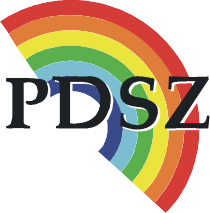 Közalkalmazotti és köznevelési törvény vs. Státusztörvény-tervezetMi az, amiben még eltért a kormány az eredeti törvénytervezethez képest:a tervezettől eltérően, új kollektív szerződés kötésére is lesz lehetőség (már annak a szakszervezetnek, amelyik eléri a 10%-os reprezentativitást),a NOKS-munkakörök közül a rendszergazda és a laboráns is az új jogállási törvény hatálya alá kerülnek,visszahelyezés kérhető pernyerés esetén, ha joggal való visszaélés, egyenlő bánásmód követelményének megsértése, felmentési védelem és -korlátozás alá esett az érintett, és fegyelemi határozat alapján jogellenesen elbocsátott esetében. A PDSZ kérte, hogy a jogellenes rendkívüli felmentés és az állásfelajánlás elmulasztása is tartozzon e körbe, de erről még nem kaptunk visszajelzést. A többi rendelkezésben elmozdulás nem volt.Továbbra is elfogadhatatlan az, ahogy a kormány az érdekegyeztetést elképzeli: Tripartit – azaz háromoldalú rendszer az, amiben a Nemzetközi Munkaügyi Szervezet, az ILO egyezménye alapján munkavállaló, munkáltató és a kormány egymással egyeztet. Ez a 144. számú Egyezmény a kormányoldalnak nem volt meg, ezátal valahogy nem vált érhetővé még mindig, hogy nem jó megoldás az érdekegyezetés rendszerét összekeverni a konzultatív testületekkel, amikor a kormány akár saját magával, a határontúli balerinákkal, királyfiakkal és királylányokkal egyeztet, és a szakszervezeteket ugyan beülteti, de csak azért, hogy a szavazásokban lehetőleg elsöprő kisebbségben maradjanak, de jelenlétükkel legitimáljanak kormányzati döntéseket. Változás május 16-án: elfogadták, hogy tripartit érdekegyeztetés legyen „Köznevelési Munkaügyi Érdekegyeztető Tanács” elnevezéssel. Ez az anyag elsősorban Susán Katalin kitartó munkájának köszönhető.TÉMAEDDIG EZ VOLTEZ LESZ, HA BEVEZETIK A STÁTUSZTÖRVÉNYT1Fegyelmi eljárás pedagógusoknakNincs ilyen, már régen megszüntettékVisszakerült a törvénybe. A büntetés mértéke akár 6 hónapon át 20%-os illetménycsökkenés is lehet, vagy elbocsátás.Változás: abban az esetben, ha az érintett kapott béreltérítést, akkor azt lehet csökkenteni (ha nem kapott, akkor továbbra is az illetményét lehetcsökkenteni). Május 2-ai változás: a felfüggesztés időtartama legfeljebb 30 nap. 2Próbaidő3-4 hónapMax. 6 hónap. Indokolatlanul sokáig bizonytalanságbantartja a munkavállalót. (42. §)Változás: először 5 hónapra csökkentették, de a legutóbbi egyeztetésen bejelentették, hogy 3 hónap lenne a próbaidő.3A nők negyven év jogosultsági idő alapján igényelhetőfelmentésekor a felmentési idő végeIdőpontját a közalkalmazott határozza meg. A lényeg, hogya felmentési idő végére érje el a 40 év jogosultsági időt.Időpontját a munkáltató határozza meg, akár a tanév, nevelési év vége. A nők 40 év jogosultsági idővel történő felmentésénél: „A munkáltató, ha a nevelési, oktatási feladatok megszervezése indokolja, a felmentési idő végét úgy határozhatja meg, hogy az a tanítási év vagy a tanításifélév vagy a nevelési év végére essen.” Változás: maradnának a Kjt. szerinti felmentési idők, de nincs változás abban, hogy a munkáltató meghatározhatja a felmentési idő kezdetét (félévhez vagy évvégéhez igazítva). 4Felmentési idő 30 évjogviszony után8 hónap (ebből min. 4 hónap "sétálóidő")2 hónap, ebből 1 hónap a "sétálóidő". Anyagilag nagyon rosszul járnak a nyugdíjba vonulók, hiszen 3 hónapnyi illetménytől esnek el. [52. § (1) bek.] Változás: maradnának a Kjt. szerinti felmentési idők. 5Jubileumi jutalomAlapja a "közalkalmazotti jogviszony" ideje. GYES, GYED ideje beleszámít. Minden más közalkalmazotti jogviszonyban töltött idő beleszámít. Pl: valaki képesítés nélkül tanított korábban öt évet, majd 10 évet már képesítéssel, tanárként dolgozik, akkor neki 15 év számított eddig a jubileumi jutalomba.Új neve: köznevelési foglalkoztatotti jutalom. Alapja a "szakmai gyakorlat" ideje, amelybe csak a jogszerű foglalkoztatás időtartama számít be (pl. a képesítés nélküli tanítás nem). A 326/2013. (VIII. 30.) Korm. rend. 6/A. §-a szerint: szakmai gyakorlati időbe nem számítható be a táppénz, CSED (korábban: TGYÁS), GYED, GYES időtartama, amennyiben az meghaladta a 30 napot. Ez alapján sok édesanya akár 10 évet is elveszíthet. Ám ez másoknak is nagyon hátrányos, mert csak az aktuális munkakörben eltöltött idő számít. Az előző példánál csak a 10 év történelemtanári idő számít bele. A 10 év iskolatitkári idő elveszik. Ez a jelenlegi szabályozás szerint van így, de nem tudjuk,hogy a szakmai gyakorlati időt a későbbi végrehajtási rendelet hogyan fogja szabályozni.Változás: arról beszéltek, hogy elképzelhetőnek tartanak egy átmeneti szabályt, amely szerint a Kjt. 87/A. § szerinti közalkalmazotti jogviszonyban töltött idők továbbra is beszámítanának a jubileumi jutalomba azoknál, akik közalkalmazotti jogviszonyból kerülnek az új törvény hatálya alá, de az újonnan, már a státusztv. szerinti jogviszonyba felvetteknél továbbra is a szakmai gyakorlat alapján akarják meghatározni a jogosultságot, így az ő esetükben először kérdés volt, hogy a szakmai gyakorlatot hogyan szabályozza majd a végrehajtási rendelet, és pl. a jogviszony szünetelése (CSED, Gyed, Gyes, 30 napon túli táppénz, stb.) be fog-e számítani. A május 2-ai egyeztetésen az hangzott el, hogy figyelembe kéne venni a GYED, GYES és a jogviszony szünetelésének 30 napon túli időtartamát is. Továbbra is hátrányos, hogy a szakmai gyakorlatba csak a jogszerű foglalkoztatás időtartama számít be.6Rendkívüli felmentésTudomásszerzéstől 15 napon belül (legfeljebb az ok bekövetkeztétől számított 1 éven belül lehet gyakorolni) – viszont egy rendelet sajnos most is felülírja ezt a szabályt.Tudomásszerzéstől az adott tanév aug. 1. napjáig, ha nyári szünetben történt a tudomásszerzés, akkor a következő tanév aug.1. napjáig lehet gyakorolni. Nagyon kiszolgáltatott helyzetet teremt ez pl. a polgári engedetlenkedők, de mindenki számára, akinél felmerül az azonnali hatályú felmentés.Változás: visszaléptek attól, hogy aug. 1-ig ki lehet rúgni e jogcímen a pedagógusokat, tehát maradna a Kjt. és a munka törvénykönyve szerinti szabály (érdekes módon a rendelet még viszont hatályban van, ami lehetővé teszi,hogy aug. 1-ig történjen a rendkívüli felmentés).7Lemondási időLemondás esetén a lemondási idő két hónap. Ezen időtartam egy részére, vagy annak egészére a munkáltató mentesítheti a közalkalmazottat a munkavégzés alól. (de fizetését kapja)Hat hónap is lehet, és a munkáltató nem mentesít többé a munkavégzés alól. Röghözkötés. Nincs az a munkáltató, aki ennyit vár egy munkavállalóra. Inkább keres mást. [54. § (2) bek.) Változás: három hónap lenne a lemondási idő (ez a jelenlegi Kjt-szabályozásnál még mindig hátrányosabb). 8Feladatellátási helyAmit a kinevezésbe (munkaszerződésbe) írtak.A tankerületi központ utasíthat más iskolában (óvodában) történő munkavégzésre legfeljebb a tanítási év végéig. Akár 9 hónapig. [68. § (4) bek.] Változás: nem lehet alkalmazni azoknál, akiknek alsó tagozatos vagy fiatalabb gyermeke van. Csak járáson belül lehetne másik munkahelyre átirányítani, de ez is rendkívül hátrányos a jelenlegi szabályozáshoz képest, amely szerint a munkavégzés helyét csak közös megegyezéssel lehet módosítani.9Rendelkezésre állásNeveléssel, oktatással lekötött munkaidő 22-26 óra, max. 32óra kötött munkaidő hetente.Teljes munkaidő. Heti 40 óra (vagy akár 48 óra). Volt egy ajánlat, hogy a felső határt kiveszik, de az még hátrányosabb lenne. Ez ellen tiltakoztunk. 10Továbbképzési kötelezettségkorhatár: 55 évkorhatár: 60 év. (Államtitkári információ szerint ez	véletlen elírás a  törvénytervezetben.) Jelenleg annyi biztos, hogy atörvénytervezetben 60 évnél lett meghúzva a korhatár.11Újabb diploma megszerzésére előírható?Nem.Igen. Újabb szakképesítés, szakképzettség megszerzése előírható a továbbképzés/átképzés keretében.Változás: az új szak elvégzését nem lehet előírni. Tehátösszeségében visszatértek a jelenlegi szabályozáshoz124 napon belül kiírtmunkaidőAz illetmény fölött 50 %-os bérpótlék (tehát gyakorlatilagaz óradíj 150%-a)Az	átcsoportosítás   lehetősége   miatt   akár   ingyen   isvégzendő.13Napi munkaidőmax. 8 óramax. 12 óra Volt egy ajánlat, hogy a felső határt kiveszik, de az még hátrányosabb lenne. 14Heti munkaidő40 óramax. 48 óraVolt egy ajánlat, hogy a felső határt kiveszik, de az méghátrányosabb lenne. Lásd feljebb.15A neveléssel-oktatással lekötött munkaidő felső határa felett elrendelhetőhelyettesítések számaheti 26 óra fölött évente 30 napon.80 alkalom. Ha alapesetben 26 órát tartasz egy héten, egyértelműen rosszabbul jársz. Nem is kicsit.Változás: 60 alkalomra módosulna, de így sem azonos ez a jelenlegi szabályozással, mivel a helyettesítéseket át lehet másik hétre csoportosítani16Helyettesítési korlátEddig napi kettő, heti hat volt a limit.Akár 28 is lehet egy héten, mert átcsoportosítható a helyettesítések száma a hetek között. Átlagot néznek.17Vasárnapi munkavégzésNem elrendelhetőElrendelhető (rendezvények, intézményen kívüli programokesetén).18Szabadság46	nap.	Ebből	15	napot	berendelhet	a	vezetőtovábbképzésre vagy nevelő-oktatómunkára.Alapszabadság évi 50 nap. Ebből 15 napot berendelhet a vezető: továbbképzés, táboroztatás, nevelés-oktatás, illetve bármi (intézmény működési körébe eső feladat, pl. szertárrendezés, pakolás)Változás: kivették a fenti, vastagon kiemelt szövegrészt, tehát maradna a jelenlegi szabály, és ezáltal nőne a szabadság időtartama, de az EFOP Pluszban vannak továbbképzésre vonatkozó vállalások is, tehát várható, hogy ezen a jogcímen történnek berendelések a szabadságalatt.19Kötelező minősítésPed II-ig kötelező.Csak a Ped. I-ig kötelező.20Illetménydifferenciálása besoroláson belülMinimális, általában nincs. Azonos kategóriában mindenki ugyanannyit keres. Legalább emiatt nincs feszültség atantestületben.2,5-szeres különbség is lehet. Ez függ a rendelkezésre álló forrás összegétől! Ha nincs rendelkezésre álló összeg,nincs felfelé differenciált fizetés sem.21GyakornokBruttó 391.248 FtBruttó 400.000 Ft22Ped I. garantáltilletményBruttó 391.248 FtBruttó 410.000 Ft23Ped II. garantáltilletményBruttó 391.248 FtBruttó 430.000 Ft24Ped I. tartós helyettesítésnél garantálttúlórapótlékaA tartós helyettesítés mint külön fogalom nem szerepel a törvényben, hanem rendkívüli munkaidő van, és az az illetmény fölött 50%-os bérpótlékkal fizetendő, tehátgyakorlatilag az óradíj 150%-a.A pedagógus számára tartós helyettesítésért a havi illetménye egy órára járó összegének megfelelő mértékű többlettanítási óradíj jár. Tehát csak az egy órára eső összegjár 50%-os pótlék nélkül.25Munkaközösség- vezetőipótlékFőiskolai végzettséggel a 182.700, egyetemivel a 203.000Ft 5-10%-a, tehát az alja 9135 Ft, a teteje 20.300 FtItt megbízási díj a neve. Bruttó 12.000 Ft-tól (24.000 Ft-ig)26Osztályfőnöki pótlékfőisk:   18.270-54.810,	egyetemi   végz:   23000-60.900   Ft(bruttó)Bruttó 24.000 Ft- tól (64.000 Ft-ig) 27Intézményvezető - helyettesi pótlék (400 fős iskola)Illetményalap 110%-ának a fele: főisk: 100.485 Ft, egyetemi végz: 111.650 Ft (mindig bruttó összeget tüntetünk fel)Bruttó 108.000 Ft (400 ezer 27%-a)28Intézményvezetői pótlék(400 fős iskola)főisk: 200970 Ft egyetemi végz: 223300FtBruttó 216.000 Ft29Pedagógusok létszámaSzámítási alapja az időkeret, osztálylétszám, SNI-s létszámot figyelembevéve, osztva nevelés-oktatással lekötött munkaidő alsó határával, azaz a 22 órával (konkrétan: A nevelési-oktatási intézményben a pedagógus álláshelyek számításának alapja:a gyermekek, tanulók finanszírozott heti foglalkoztatási időkerete,az átlag csoport- és osztálylétszám, valaminta neveléssel-oktatással lekötött munkaidő alsó határa.)A Kormány rendeletben határozhatja meg. Egyelőrenincselőírás, hogy hogyan. (emelkedhet az óraszám)30Intézményen belül elrendelhető munkavégzési idő pedagógusoknakHeti 32 óra. A munkáltató a kötetlen munkaidő felett nem rendelkezik.Heti 40 óra (akár 48 óra). Mert a "szabad felhasználású" (eddig: kötetlen) munkaidőben is előírható az intézményben történő munkavégzés.31Kötetlen munkaidőHeti 8 óra.Valójában megszűnt a kötetlen munkaidő, mert az intézményvezető erre a "szabad felhasználású" munkaidőre is elrendelheti az intézményben történőmunkavégzést.32Nevelőtestület döntPedagógiai program, SZMSZ, éves munkaterv, házirend.Házirend.Újabb változás, sőt, visszalépés: a házirenden kívül minden, így az SZMSZ és a ped. munka éves értékelésének elfogadása, a ped. program és az éves munkaterv a nevelőtestület döntési jogköréből kikerülne. 33Az igazgató fogadja el ésa fenntartó hagyja jóvá:A továbbképzési programot a nevelőtestület véleményének kikérését követően a fenntartó fogadja el. Az intézményvezető a beiskolázási tervet a szakmai munkaközösség, szakmai munkaközösség hiányában az azonos munkakörben foglalkoztatottak és a távollévők helyettesítésénél figyelembe vehetők közreműködésével dolgozza ki. A továbbképzési program és a beiskolázási terv elfogadása előtt a munkáltatónak be kell szereznie az üzemi tanács,	közalkalmazotti	tanács	véleményét. Tantárgyfelosztást a nevelőtestület előzetes véleményezéseután az igazgató készíti el, a fenntartóhagyja jóvá.Pedagógiai program, éves munkaterv, nevelés nélküli munkanapok, továbbképzési program, tantárgyfelosztás (a házirendet ugyan a nevelőtestület fogadja el, de a fenntartó hagyja jóvá az egyházi és magánintézményekben, ahogy most is, az államiban továbbra is a házirend azon részeihez kell a fenntartó egyetértése, amely költségekkel jár).34Határozatlan időre kinevezett pedagógusok minimális aránya atantestületben70%50%. Emiatt sokkal több feladat hárul a kinevezett pedagógusokra. Hiszen az óraadókat nem lehet beosztani tanórák	közti	ügyeletre,	kirándulásokra, múzeumlátogatásra, projektnapra. A tantestület mint közösség gyengül, ha sok a külsős.35Szavazati jog a nevelőtestület döntési jogkörébenCsak kinevezett pedagógusok. Óraadók, hitoktatók nem.Kinevezettek, óraadók, hitoktatók is. Ne felejtsük, az óraadók, hitoktatók nem vesznek részt az iskolai programok lebonyolításában. Ám megszavazhatják őket anélkül, hogy rész kellene venniük benne. Változás: kivennék a nevelőtestület tagjai közül az óraadókat és a hittantanárokat. 36Üres álláshely betöltésePályázat útján.Nem kötelező a pályázat kiírása ("csókosok" előnyben). Változás: az igazgatók esetében kötelező a pályázat kiírása, de az igazgatók javaslatára a pedagógusok esetébenpályázat nélkül is lehet jogviszonyt létesíteni.37Óvodák átfedési időNincs.Van.38Ped. Asszisztens gyerekek közöttMax. 40 óraMax. 35 óra. DE az egyenlőtlen munkaidő-beosztás lehetősége miatt voltaképpen mégiscsak beosztható egy héten 35 óránál hosszabb időre.39Felügyelet délután16.00-ig foglalkozás, 17.00-ig felügyelet7.00-8.00-ig,   16.00-18.00-ig felügyelet, 16.00-18.00-ig afelügyeletet NOKS-os látja el40Saját tanulócsoporttal történő összevonás díjazásaA Kjt. 24. § (1) bek. alapján járó helyettesítési díj. De a törvény nem határozza meg pontosan a mértékét, és jellemzően nem fizették ki.A 110. § (2)-(3) alapján, a pedagógus más pedagógus osztályát, tanulócsoportját, foglalkozási csoportját tartós helyettesítés keretében a sajátjával együtt tanítja, az óradíja 50%-ára jogosult. A vezető heti legfeljebb nyolc órában ellátott többlettanításáértszintén az óradíja 50%-át kapja.41Szakszervezetekérdekérvényesítő erejeKötelező volt velük konzultálni, egyeztetni.Jelentősen gyengül. A teljes foglalkoztatási kör min. 10%- hoz kötik a reprezentativitási küszöböt. Enélkül nem kell sem országos, sem fenntartói szinten egyeztetni a szakszervezetekkel. Gyakorlatilag ellehetetlenítik a szakszervezeteket. Megszűnik a pedagógusok képviselete. Nagyon fontos most belépni a PDSZ-be.42Szakszervezeticsoportvezetők órakedvezményeTagok számától függ. Minden két tag után havi 1 óra. A valódi kedvezmény ennek a 80%-a, amelyet a neveléssel- oktatással lekötött munkaidő terhére kell kiadni. A felhasználást előtte legalább 5 nappal be kell jelenteni (kivéve előre nem látható helyzet).Havi 4 óra. (ebből havi 3 óra valódi órakedvezmény). Feltéve, ha a tantestület 10 %- belép a szakszervezetbe. Ha nincs meg a 10%, akkor nem jár órakedvezmény. A munkaidő- kedvezmény felhasználását – előre nem látható eseményt kivéve – legalább 10 nappal előtte be kell jelenteni. Változás: maradna az Mt-szabály, a munkaidő-kedvezmény nem a reprezentativitáson múlik. 5 nappal előtte kelll bejelenteni a felhasználást.43Sztrájk eseténNem lehetett osztályt, csoportot a sztrájk miatt megszüntetni, gyerekeket másik iskolába átvezényelni. Kétszer annyi gyereket egy tanterembe bezsúfolni, maximális osztálylétszám feletti osztályt létrehozni.Lehet osztályt, csoportot a sztrájk miatt megszüntetni, gyerekeket másik iskolába átvezényelni. Kétszer annyi gyereket egy tanterembe bezsúfolni. Maximális osztálylétszám feletti osztályokat is létre lehet hozni. Tehát méltatlan, nevelő-oktató munkára alkalmatlan helyre is áttelepítheti büntetésből a gyerekeket, ha az iskolában elhúzódó sztrájkfolyamat van. Mindennek folyományaképp szülő, gyerek, kolléga a sztrájkoló pedagógusokra lesz mérges. Változás: csak az a szövegrész kerülne ki, hogy munkabeszüntetés miatt lehetséges az átvezénylés, deettől még a lehetőség megmaradna, tehát ez nem jelent változást az eredeti tv.tervezethez képest.44Rendkívüli tanítási szünet (sztrájknap) pótlásaCsak jelentős tananyaglemaradáskövetkeztében rendelhető el pótnap. Ezt a pótnapot csak a rendes órarend utáni órákra vagy szombatra lehet elrendelni, ám ebben az esetben a szombati pótnap beiktatása esetén a pedagógusok 200%-os, rendkívüli munkaidőért járó díjazást kapnak, munkanapokon a többletdíjazás: illetmény + 50%-os bérpótlék. A tanév mindenképpen június 15-én (ill. idén 16-án) ér véget, ha van pótnap, ha nincs.A sztrájk miatt kieső tanítási napokat mindenképpen pótolni kell, akkor is, ha nincs tananyaglemaradás. A pótlásmiatt, a tanítási év július 15-ig meghosszabbítható, és a pedagógusok nem kapnak túlmunkadíjat érte. A miniszter rendelheti el április 30-ig rendeletben a tanítási év hosszának növelését.45Digitális munkarendbenhasznált felületNem volt megkötésElsősorban Kréta (ill. Digitális Kollaborációs Tér).46Szülők tájékoztatásaNem volt megkötésElsősorban Kréta.47E-ügyintézésNem volt megkötésÜgyfélkaput kell nyitni.48Tanév hosszaSzept. 1.-június 15 (ill. idén jún. 16.). A rendkívüli szünet miatt elmaradt tanítási napokat csak akkor kell pótolni, ha enélkül a követelmények teljesítése nem lehetséges, ezt mérlegelve az igazgató dönt. Ha nem sikerül év végéig a tananyag átadása, az elmaradttananyag pótlása a következő tanévben is történhet.Minimum 180 tanítási nap akár július 15-ig meghosszabbítható a tanév. Az elmaradt tanítási napokat mindenképpen pótolni kell.49ÁllásfelajánlásA Kjt szabályozza, hogy felmentés esetén a munkáltatónakmilyen állásfelajánlási kötelezettsége van. (Kjt. 30/A-F.§)Egyelőre a munkáltató állásfelajánlási kötelezettségéről nem tudni semmit, külön végrehajtási rendelet fogja szabályozni.50Végkielégítés visszafizetéseSzóba sem jött, hogy a munkavállaló bármi miatt visszafizesse a végkielégítését. A végkielégítés maximális mértéke: 8 havi távolléti díj. Kevesebb, mint 5 évvel nyugdíj előtt, 20 év közalkalmazotti jogviszony után: 12 hónapnyi távolléti díj.Ha a köznevelési foglalkoztatott végkielégítésre jogosult, de90 napon belül újra elhelyezkedik köznevelési foglalkoztatottként, akkor 1 havi végkielégítést tarthat meg, a többit vissza kell fizetni. Pl. jún. 30-án megszűnik a jogviszonya, de szeptemberben másik iskolában elkezdi a tanévet, vissza kell fizetnie a végkielégítést egy hónap híján.51Végkielégítés eddig, illetve a státusztörvény bevezetése kapcsánAlapesetben a végkielégítés mértéke az alábbiak szerint alakult: 3 év: egy havi, öt év: két havi, nyolc év: három havi, tíz év: négy havi, tizenhárom év: öt havi, tizenhat év: hat havi, húsz év: nyolc havi távolléti díj. Öregségi nyugdíj jogosultság előtt kevesebb, mint 5 évvel: négy havi távolléti díjjal emelkedik a végkielégítés összege.Aki nem szeretne az új átalakult jogviszony keretében dolgozni, az a kinevezési okmány közlését követő 5 munkanapon belül írásban kérheti felmentését. Ám csak egy hónapnyi végkielégítésre jogosult akkor is, ha 20 éve közalkalmazott! Változás: a Kjt. szerinti felmentés és végkielégítés (tehát nem egy havi) jár, és a hatálybalépéskori bérrel számolva. 52Pedagógusok magatartásának ellenőrzése technikaieszközzelBár a munka törvénykönyvében szerepelt eddig is, hogy a munkavállaló ellenőrizhető, ám jogszabály az oktatásban dolgozókra eddig nem tért ki.Az új státusztörvény egyértelműen rendelkezik arról, hogy a pedagógusok magatartása technikai eszközökkel ellenőrizhető, illetve laptop, telefon (saját is) átvizsgálható. Ha már külön jogállási törvénybe vették ezt a rendelkezést, figyelemmel kellett volna lenni arra, hogy a pedagógus munkaköréből fakadóan számos szenzitív adatot, bizalmas információt kezel.Változás: kimaradna a 11. §, de az Mt-t kell alkalmazni, tehát voltaképpen ugyanaz maradt, mint a státusztv. eredeti szövege. 53PedagógusokszólásszabadságaNem volt korlátozva.Korlátozva van. Még munkaidőn kívül sem szabad negatívan nyilatkozni a közoktatásról, nehogy a közoktatásba vetett közbizalom gyengüljön. [8. § (2) bek.]Az volt a mondás, hogy a törvény szövege nem korlátozza a véleménynyilvánítás szabadságát, de a következő alkalomra a javaslatot e tekintetbenátgondolják.